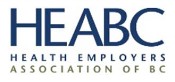 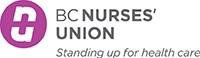 Nurse Relations Committee – Transfer DocumentHealth Authority:	Worksite:	Unit:Contacts (include email and phone):NBA PRC Co-chair: Employer PRC Co-chair:BCNU Prof. Responsibility Advocate:Brief Synopsis of the Staffing and/or Replacement Issue (s):Rationale for Referral:Manager and Nurse need assistance addressing the staffing concernFurther exploration and comprehensive review requiredOther  	Referred by:Professional Responsibility Committee Co-Chairs to the NRC Co-Chairs Date:    	Attachments:PRC Final Report SummaryOriginating PR form(s): with Issue documented by NurseManager responses to Staffing issue and PRC MinutesAny data or documentation provided by Manager and Nurse